Załącznik nr 1 do SWZSzczegółowy opis przedmiotu zamówieniaZadanie nr 1OGÓLNE WARUNKI WYKONANIA MEBLI Wszystkie wymiary mebli podawane są w kolejności: szerokość x głębokość x wysokość.Wysokość mebli jest liczona łącznie ze ślizgaczami, stopkami. Dla szaf  i regałów (powyżej 1100 mm) należy zastosować jednakową wysokość. Dostarczone meble muszą spełniać standardy bezpieczeństwa oraz wymogi ujęte  w rozporządzeniu Ministra  Pracy i Polityki Socjalnej z dnia 28 sierpnia 2003 r. w sprawie ogólnych przepisów bezpieczeństwa i higieny pracy (t. j. Dz. U. 2003, Nr 169 poz. 1650).Meble należy wykonać z płyty wiórowej dwustronnie laminowanej o grubości 18 i 25 mm o  minimalnych parametrach nie gorszych niż określone w poniższej tabeli:                                                                                                                                               Wykonawca musi posiadać aktualny atest higieniczny potwierdzający, zgodnie z obowiązującymi przepisami, jakość płyty meblowej, która zostanie zastosowana przy produkcji mebli. Jakość płyty musi spełniać wymagania klasy higieniczności E1.  Dokument ten należy dostarczyć Zamawiającemu wraz z dostawą.		Kolor płyty wiórowej: olchaZ płyty o grubości 25 mm należy wykonać blaty: biurek, stołów, stolików, wieńce szafek, kontenerów.Pozostałe elementy - korpusy, półki, wieszak ścienny, półki na klawiaturę - należy wykonać z płyty  o grubości 18 mm.Wszystkie krawędzie (obrzeża) mebli - wieńców górnych i dolnych, ścian bocznych, krawędzie blatów, półek, blend oraz dolne krawędzie mebli muszą być zabezpieczone okleiną ABS w kolorze płyty.   Plecy szaf, szafek  wykonane z płyty pilśniowej lakierowanej, jednostronnie białej o grubości 3-3,5 mm, za wyjątkami wymienionymi w opisach poszczególnych mebli (kontener podbiurkowy, kontener dostawny, szafka pod drukarkę).Wszystkie skrzydła drzwi o wysokości powyżej 1000 mm mocowane na trzech zawiasach, a skrzydła drzwi                  o wysokości poniżej 1000 mm na dwóch zawiasach: puszkowych  35 mm, metalowych, nawierzchniowych. Wzór zawiasu poniżej.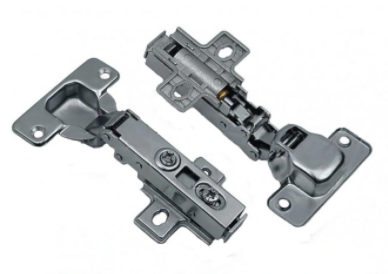 Uchwyty do drzwi i szuflad o rozstawie 128 mm, montowane dwupunktowo, w kolorze RAL 9006. Uchwyty meblowe montowane od wewnętrznej strony drzwi i szuflad.Wszystkie drzwi i drzwiczki  zamykane zamkiem patentowym, z minimum dwoma kluczykami w komplecie.                  W przypadku mebli dwudrzwiowych jedno ze skrzydeł  musi posiadać dodatkowo zasuwkę ryglującą.Wszystkie szuflady w kontenerach zamykane zamkiem blokującym centralnie,  z minimum dwoma kluczykami                   w komplecie.Wszystkie kluczyki do zamków przyklejone za pomocą taśmy od wewnętrznej strony szuflad i drzwi bezpośrednio przy zamku. Wszystkie szafy, szafki, regały (tj. meble z wieńcem dolnym) osadzone na stopkach meblowych z tworzywa fi-50 mm                                   i wysokości 27 mm (w kolorze czarnym) wewnątrz śruba stalowa M10 z możliwością regulacji wysokości za pomocą                 klucza imbusowego w zakresie minimum 10 mm, od góry zaślepka otworu regulacyjnego.                   Wyjątek  stanowi  kontener dostawny, gdzie należy zastosować stopki z możliwością regulacji w zakresie 0-60 mm.      Wzór stopki poniżej: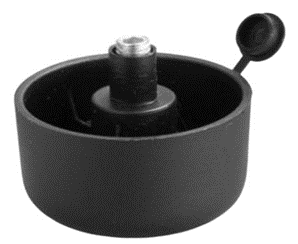 Meble na nogach płytowych: biurko komputerowe, stolik okolicznościowy (wyjątek stanowi stół klubowo-kasynowy), szafa -obudowa szafy metalowej - od spodu osadzone na ślizgaczach meblowych dwupunktowych o trzpieniach fi-8 mm. Nie dopuszcza sią ślizgaczy innego rodzaju.Wzór ślizgacza poniżej: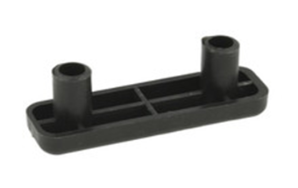 Wszystkie półki ruchome w meblach skrzyniowych mocowane na metalowych  wspornikach (bolcach), z możliwością regulacji.Stopy oraz nogi w meblach na metalowych stelażach wyposażone w stopki  z możliwością regulacji wysokości.Metalowe stelaże biurek i stołów wykonane jako samonośne z zespawanych ze sobą poprzeczek oraz nóg. Poprzeczki oraz nogi wykonane ze stalowych profili zamkniętych. Spaw musi być wykonany na całej długości w miejscach łączenia profili, nie dopuszcza się spawania punktowego.Wszystkie stelaże lakierowane proszkowo – kolor  RAL 9006.Wszystkie elementy metalowe wykończone w sposób uniemożliwiający zranienie. Wszystkie zakończenia zamkniętych profili stalowych oraz widoczne otwory w profilach zabezpieczone specjalnymi zaślepkami z PCV w kolorze stelaża.Wszystkie szuflady łącznie z półkami na klawiaturę osadzone na prowadnicach rolkowych w kolorze białym.  Meble muszą stanowić jednolitą całość pod względem faktury, wybarwienia oraz wzoru. (między innymi jednolita lokalizacja uchwytów, zamków, zawiasów, półek).Meble należy dostarczyć (wraz z wniesienie, montażem, rozniesieniem i ustawieniem we wskazanych pomieszczeniach biurowych) do obiektów wskazanych przez Zamawiającego, zlokalizowanych na terenie miasta Białystok:- IV Komisariat Policji, ul. Wspólna 32, 15 -346 Białystok,- I Komisariat Policji, ul. Ogrodowa 21, 15-027 Białystok,- Komenda Wojewódzka Policji, ul. Sienkiewicza 65, 15-003 Białystok,Dostarczone meble muszą być: fabrycznie nowe (wykonane w I gatunku),  nieużywane, w całości skręcone (chyba że opis konkretnego asortymentu określa inaczej) i gotowe do użytku;zapakowane tak, aby zapobiec uszkodzeniu lub pogorszeniu ich stanu podczas transportu do miejsca przeznaczenia.										         Załącznik nr 1 do zadania 1BIURKO NAROŻNE PRAWOSTRONNE   NA METALOWYM STELAŻU    Wymiary: /szer. x gł. x wys./   1600  x 1100 x 700/450  x 750 /mm/nogi  w kształcie litery „L”, lub odwróconej litery "T",nogi mocowane do  stelaża metalowego,stelaż o profilu 35-40  x 20 mm,nogi połączone ze sobą dwiema blendami z płyty grubości 18 mm o wysokości 400 mm,blat dodatkowo podparty nogą,blat wyposażony w dwa przepusty na kable lokalizacja jak na rysunku blatu, zakończone zaślepkami (przelotkami)           z tworzywa sztucznego w kolorze mebla,do kompletnego biurka należy dołączyć wysuwaną półkę na klawiaturę z płyty o grubości 18 mm. Szerokość półki 600 mm. Półka osadzona na prowadnicach rolkowych,ze względu na kształt i gabaryty biurka dopuszcza się możliwość montażu jego poszczególnych elementów w miejscu  docelowej lokalizacji. 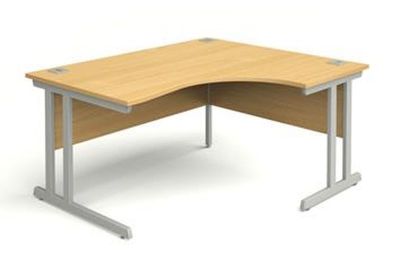 Rysunek poglądowy                                                        1600			                         700                                                                                                        1100                                                                                            450Załącznik nr 2 do zadania 1BIURKO NAROŻNE LEWOSTRONNE   NA METALOWYM STELAŻU     Wymiary: /szer. x gł. x wys./     1600  x 1100 x 700/450  x 750 /mm/nogi  w kształcie litery „L”, lub odwróconej litery "T",nogi mocowane do  stelaża metalowego,stelaż o profilu 35-40  x 20 mm,nogi połączone ze sobą dwiema blendami z płyty grubości 18 mm o wysokości 400 mm,blat dodatkowo podparty nogą,blat wyposażony w dwa przepusty na kable lokalizacja jak na rysunku blatu, zakończone zaślepkami (przelotkami)           z tworzywa sztucznego w kolorze mebla,do kompletnego biurka należy dołączyć wysuwaną półkę na klawiaturę z płyty o grubości 18 mm. Szerokość półki 600 mm. Półka osadzona na prowadnicach rolkowych,ze względu na kształt i gabaryty biurka dopuszcza się możliwość montażu jego poszczególnych elementów w miejscu  docelowej lokalizacji.                      Rysunek poglądowy                                                         1600                                                                                                        700                     1100                                  450	    									                   Załącznik nr 3 do zadania 1 3. BIURKO PROSTE NA METALOWYM STELAŻU     Wymiary: /szer. x gł. x wys./    1400  x 700 x 750 mmnogi  w kształcie litery „L”, lub odwróconej litery "T",nogi mocowane do  stelaża metalowego,stelaż o profilu 35-40  x 20 mm,nogi połączone blendą z płyty grubości 18 mm o wysokości 400 mm,blat wyposażony w dwa przepusty na kable lokalizacja jak na rysunku poglądowym, zakończone zaślepkami (przelotkami)   z tworzywa sztucznego w kolorze mebla,do kompletnego biurka należy dołączyć wysuwaną półkę na klawiaturę z płyty o grubości 18 mm. Szerokość półki 600 mm. Półka osadzona na prowadnicach rolkowych,ze względu na kształt i gabaryty biurka dopuszcza się możliwość montażu jego poszczególnych elementów w miejscu  docelowej lokalizacji. 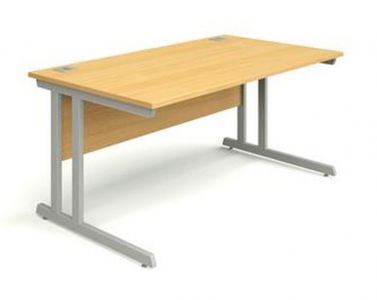        Rysunek poglądowy										         Załącznik nr 4 do zadania 1BIURKO KSZTAŁTOWE AWymiary: /szer. x gł. x wys./     1600  x 1100 x 700/450  x 750 /mm/nogi  w kształcie litery „L”, lub odwróconej litery "T",nogi mocowane do  stelaża metalowego,stelaż o profilu 35-40  x 20 mm,nogi połączone blendą z płyty grubości 18 mm o wysokości 400 mm,blat wyposażony w dwa przepusty na kable lokalizacja w narożnikach blatu, zakończone zaślepkami (przelotkami)           z tworzywa sztucznego w kolorze meblado kompletnego biurka należy dołączyć wysuwaną półkę na klawiaturę z płyty o grubości 18 mm. Szerokość półki 600 mm. Półka osadzona na prowadnicach rolkowych,ze względu na kształt i gabaryty biurka dopuszcza się możliwość montażu jego poszczególnych elementów w miejscu  docelowej lokalizacji. 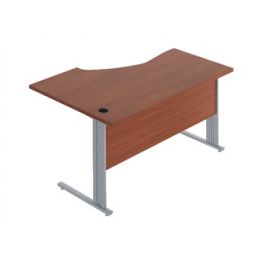                     Rysunek poglądowy                                                                                                                                                 									                      Załącznik nr 5 do zadania 1BIURKO KSZTAŁTOWE BWymiary: /szer. x gł. x wys./     1600  x 1100 x 700/450  x 750 /mm/nogi  w kształcie litery „L”, lub odwróconej litery "T",nogi mocowane do  stelaża metalowego,stelaż o profilu 35-40  x 20 mm,nogi połączone blendą z płyty grubości 18 mm o wysokości 400 mm,blat wyposażony w dwa przepusty na kable lokalizacja w narożnikach blatu, zakończone zaślepkami (przelotkami)           z tworzywa sztucznego w kolorze meblado kompletnego biurka należy dołączyć wysuwaną półkę na klawiaturę z płyty o grubości 18 mm. Szerokość półki 600 mm. Półka osadzona na prowadnicach rolkowych,ze względu na kształt i gabaryty biurka dopuszcza się możliwość montażu jego poszczególnych elementów w miejscu  docelowej lokalizacji. 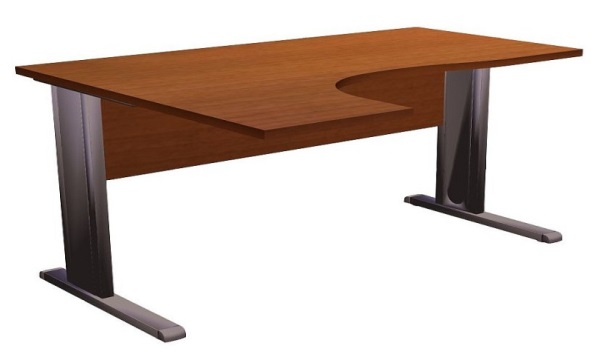                     Rysunek poglądowy																						                   Załącznik nr 6 do zadania 1STÓŁ NA STELAŻU METALOWYM                 Wymiary: /szer. x gł. x wys./     1600  x 800 x 750 mmstół na metalowym stelażu wykonanym z profilu o przekroju 40 x 20 mm,nogi z profilu zamkniętego o przekroju kwadratowym  50x50mm i grubości 2 mm,ze względu na kształt i gabaryty stołu dopuszcza się możliwość montażu jego poszczególnych elementów w miejscu  docelowej lokalizacji. 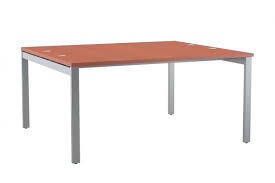               Rysunek poglądowy									     Załącznik nr 7 do zadania 1	STÓŁ KLUBOWO-KASYNOWY        Wymiary blatu: 800 x 800 mm       Wysokość:750 mmblat wykonany z płyty o grubości 25 mm, w kolorze olcha,nogi wykonane na bazie rury metalowej, chromowanej w ilości 4 sztuk,  o średnicy od  60 do 71 mm ,w podstawie nóg mechanizm umożliwiający regulację wysokości stołu.										       Załącznik nr 8 do zadania 1REGAŁ BIBLIOTECZNY NISKI    wymiary w mm / szer. x gł. x wys./  900  x 400 x 1100regał należy wykonać zgodnie z: ogólnymi warunkami wykonania mebli oraz przedstawionym opisem,korpus i półki szafy wykonane z płyty laminowanej o grubości 18 mm, kolor olcha, wieniec górny z płyty grubości 25 mm,ścianka tylna z płyty pilśniowej, jednostronnie białej,dwie  półki, umieszczone na wałkach podpórkowych z  możliwością regulacji.										 Załącznik nr 9 do zadania 1SZAFA UBRANIOWA 2-DRZWIOWA       Wymiary w mm: /szer. x gł. x wys./    800 x  600 x 1840-2000 mm    szafę  należy wykonać zgodnie z: ogólnymi warunkami wykonania mebli oraz przedstawionym opisem i rysunkiem, korpus szafy i półki wykonane z płyty o grubości 18 mm, ścianka tylna z płyty pilśniowej, jednostronnie białej,  drzwi dwuskrzydłowe, zamykane na zamek patentowy, wyposażone w zawiasy puszkowe, uchwyty metalowe                       2-punktowe  o rozstawie 128 mm  w kolorze RAL 9006,    wewnątrz szafy– drążek ubraniowy, stalowy, średnica 20-25 mm, profil zamknięty  chromowany ,nad drążkiem półka zamocowana na stałe (odległość od góry szafy 300 mm),w dolnej części szafy półka na wysokości około 300 mm  od dna szafy, umieszczona na podpórkowych wałkach                 z możliwością demontażu,szafa osadzona na stopkach meblowych z tworzywa: fi-50 mm i wysokości 27 mm (w kolorze czarnym).               Rysunek poglądowy										   Załącznik nr 10 do zadania 1SZAFA AKTOWA 2- DRZWIOWA        Wymiary w mm: /szer. x gł. x wys./    800 x  400 x 1840-2000 mm    szafę  należy wykonać zgodnie z: ogólnymi warunkami wykonania mebli oraz przedstawionym opisem i rysunkiem,korpus szafy i półki wykonane z płyty o grubości 18 mm, ścianka tylna z płyty pilśniowej, jednostronnie białej,drzwi dwuskrzydłowe, zamykane na zamek patentowy, wyposażone w zawiasy puszkowe, uchwyty metalowe 2-punktowe  o rozstawie 128 mm   w kolorze RAL 9006, wewnątrz szafy– cztery  półki z możliwością demontażu na podpórkowych wałkach,jedna z półek może być zamocowana na stałe,w szafie odstępy między półkami minimum 330 mm,szafa osadzona na stopkach meblowych z tworzywa: fi-50 mm i wysokości 27 mm (w kolorze czarnym).                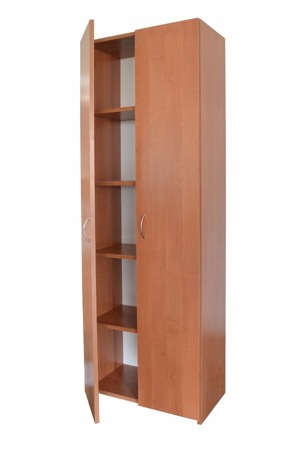                    Rysunek poglądowy        Załącznik nr 11 do zadania 1SZAFA UBRANIOWA 1-DRZWIOWA       Wymiary w mm: /szer. x gł. x wys./   600 x  600 x 1840-2000 mm  szafę należy wykonać zgodnie z: ogólnymi warunkami wykonania mebli oraz przedstawionym opisem,korpus szafy i półki wykonane z płyty o grubości 18 mm, ścianka tylna z płyty pilśniowej, jednostronnie białej,   drzwi jednoskrzydłowe, lewostronne, zamykane na zamek patentowy, wyposażone w zawiasy puszkowe, uchwyty    metalowe  2-punktowe  o rozstawie 128 mm  w kolorze RAL 9006,    wewnątrz szafy – drążek ubraniowy, stalowy, średnica 20-25 mm, profil zamknięty  chromowany ,nad drążkiem półka zamocowana na stałe (odległość od góry szafy 300 mm),w dolnej części szafy półka na wysokości około 300 mm  od dna szafy, umieszczona na podpórkowych wałkach                 z możliwością demontażu,  szafa osadzona na stopkach meblowych z tworzywa: fi-50 mm i wysokości 27 mm (w kolorze czarnym).                      Załącznik nr 12 do zadania  1SZAFA UBRANIOWO-AKTOWA      Wymiary w mm: /szer. x gł. x wys./   1000 x  600 x 1840-2000 mm  szafę należy wykonać zgodnie z: ogólnymi warunkami wykonania mebli oraz przedstawionym opisem i rysunkiem,korpus szafy i półki wykonane z płyty o grubości 18 mm, ścianka tylna z płyty pilśniowej, jednostronnie białej, drzwi dwuskrzydłowe, zamykane na zamek patentowy, wyposażone w zawiasy puszkowe, uchwyty metalowe                          2-punktowe  o rozstawie 128 mm   w kolorze RAL 9006,  wewnątrz szafa dzielona w pionie na dwie części - w jednej części - drążek na ubrania, stalowy, średnica 20- 25 mm,   profil zamknięty  chromowany,  w drugiej trzy półki,nad drążkiem półka umieszczona na podpórkowych wałkach (odległość od góry szafy 300 mm),szafa osadzona na stopkach meblowych z tworzywa: fi-50 mm i wysokości 27 mm (w kolorze czarnym).                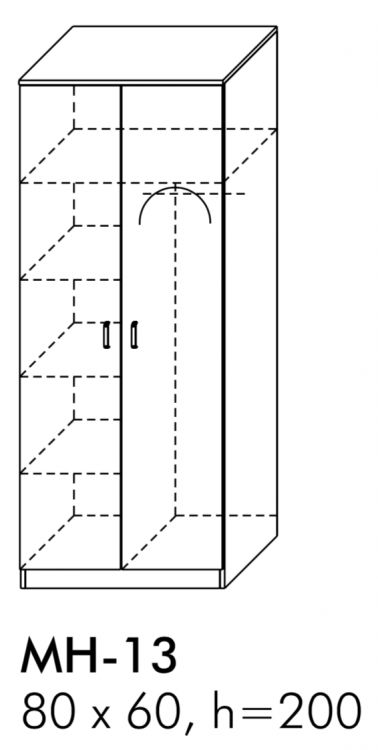 Rysunek poglądowy     Załącznik nr 13 do zadania  1KONTENER PODBIURKOWY         Wymiary: /szer. x gł. x wys./   400 x 500 x 600 /mm/kontener należy wykonać zgodnie z: ogólnymi warunkami wykonania mebli oraz przedstawionym opisem i rysunkiem,Kontener wykonany z płyty  o  grubości 18 mm, łącznie z tylną ścianką,Wieniec górny wykonany z płyty grubości 25 mm,Kontenery  wyposażone w kółka jezdne z tworzywa  sztucznego,Kontener wyposażony w 3 szuflady umieszczone na prowadnicach rolkowych, Szuflady zamykane zamkiem centralnym,Fronty szuflad wyposażone w uchwyty metalowe 2-punktowe o rozstawie 128 mm w kolorze RAL 9006          Rysunek poglądowy                   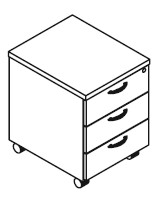              Załącznik nr 14 do zadania 1KONTENER DOSTAWNY        Wymiary: /szer. x gł. x wys./   400 x 450 x 750 /mm/ wykonany z płyty  o  grubości 18 mm, łącznie z tylną ścianką,wieniec  górny z płyty o grubości  25 mm, kontener  wyposażony w stopki meblowe z możliwością regulacji wysokości w zakresie 0-60 mm, kontener wyposażony w 4 szuflady umieszczone na prowadnicach rolkowych, szuflady zamykane zamkiem centralnym,fronty szuflad wyposażone w uchwyty metalowe 2-punktowe o rozstawie 128 mm w kolorze RAL 9006, Załącznik nr 15 do zadania 1SZAFKA RÓŻNA        Wymiary w mm: /szer. x gł. x wys./   600 x 400 x 750 / mm/szafkę należy wykonać zgodnie z: ogólnymi warunkami wykonania mebli oraz przedstawionym opisem i rysunkiem,korpus szafki wykonany z płyty meblowej grubości min. 18 mm, ścianka tylna z płyty pilśniowej, jednostronnie białej, wieniec górny z płyty grubości 25 mm,szafka z drzwiczkami wyposażonymi w zawiasy puszkowe, uchwyty metalowe 2-punktowe  o rozstawie  128 mm                      w kolorze RAL 9006, wewnątrz szafki – 1 półka z możliwością regulacji wysokości,szafka osadzona na stopkach meblowych z tworzywa: fi-50 mm i wysokości 27 mm (w kolorze czarnym).                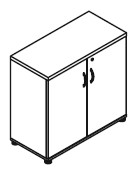 Rysunek poglądowy        Załącznik nr 16 do zadania 1SZAFKA POD DRUKARKĘ        Wymiary : /szer. x gł. x wys./    500 x 450 x 600 / mm/szafkę należy wykonać zgodnie z: ogólnymi warunkami wykonania mebli oraz przedstawionym opisem i rysunkiem,szafka wykonana z płyty meblowej  o grubości 18 mm, łącznie z tylną ścianką, wieniec górny z płyty grubości 25 mm,wewnątrz półka umieszczona na podpórkowych wałkach z możliwością demontażu, szafka osadzona na stopkach meblowych z tworzywa: fi-50 mm i wysokości 27 mm (w kolorze czarnym).                                                      Rysunek poglądowy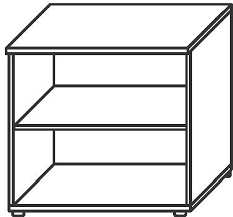        Załącznik nr 17 do zadania 1SZAFKA PÓŁOTWARTA       Wymiary w mm: /szer. x gł. x wys./  900 x 400 x 1100 / mm/szafkę należy wykonać zgodnie z: ogólnymi warunkami wykonania mebli oraz przedstawionym opisem i rysunkiem,korpus szafki wykonany z płyty meblowej grubości min. 18 mm, ścianka tylna z płyty pilśniowej, jednostronnie białej,szafka zwieńczona płytą grubości  25 mm, do wysokości 750 mm szafka zamykana drzwiami, górna część otwarta półkafronty drzwi wyposażone w zawiasy puszkowe, uchwyty metalowe 2-punktowe  o rozstawie 128 mm                                   w kolorze RAL 9006, wewnątrz szafki – 1 półka z możliwością regulacji wysokości,szafka osadzona na stopkach meblowych z tworzywa: fi-50 mm i wysokości 27 mm (w kolorze czarnym).        Rysunek poglądowy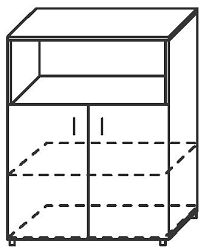    Załącznik nr 18 do zadania 1SZAFA BIBLIOTECZNA        Wymiary: / szer. x gł. x wys./   800 x 400 x 1840-2000  mm, szafkę należy wykonać zgodnie z: ogólnymi warunkami wykonania mebli oraz przedstawionym opisem i rysunkiem,korpus, drzwi i półki wykonane z płyty meblowej grubości 18 mm, ścianka tylna z płyty pilśniowej, jednostronnie białej, dolna część szafy na  wysokości 750 mm zamykana drzwiczkami, w środku  półka z możliwością demontażu                    na podpórkowych wałkach,drzwi wyposażone w zawiasy puszkowe, uchwyty meblowe 2-punktowe  o rozstawie 128 mm   w kolorze RAL 9006, zamykane na zamek patentowy, górna część szafy wyposażona w dwie symetrycznie rozmieszczone półki z płyty o gr. 18 mm, szafa osadzona na stopkach meblowych z tworzywa: fi-50 mm i wysokości 27 mm (w kolorze czarnym).                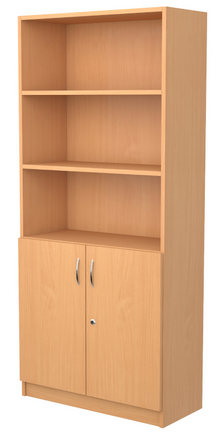 Rysunek poglądowy      Załącznik nr 19 do zadania 1WIESZAK ŚCIENNY         Wymiary: / wys. x szer./   1600 x  700 mmpłyta meblowa grubości 18 mm,  w górnej części półka o szerokości 25 cm,zawieszki – min. 5 szt. metalowych haczyków, podwójnych,w zestawie elementy (śruby) umożliwiające zamocowanie do ściany,       Załącznik nr 20 do zadania 1  REGAŁ BIBLIOTECZNY        Wymiary: / szer. x gł. x wys./   800 x 400 x 1840-2000  mmszafkę należy wykonać zgodnie z: ogólnymi warunkami wykonania mebli oraz przedstawionym opisem i rysunkiem,korpus i półki wykonane z płyty meblowej grubości 18 mm, ścianka tylna z płyty pilśniowej, jednostronnie białej, regał wyposażony w pięć półek z możliwością demontażu na podpórkowych wałkach,odległość między półkami  min. 330 mm,regał osadzony na stopkach meblowych z tworzywa: fi-50 mm i wysokości 27 mm (w kolorze czarnym).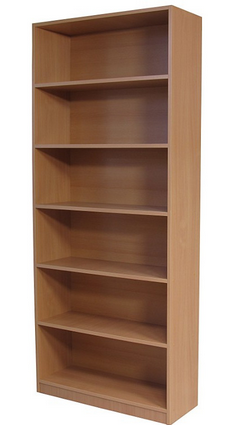            Rysunek poglądowy         Załącznik nr 21 do zadania 1  STOLIK OKOLICZNOŚCIOWY       Wymiary : blat 600 x 600 mm, wysokość: 600 mmblat wykonany z płyty o grubości 25 mm, konstrukcja nóg na bazie płyty o grubości 18 mm,podstawa stolika w postaci dwóch krzyżujących się płyt,stolik od spodu osadzony na ślizgaczach meblowych z tworzywa, dwupunktowych o trzpieniach fi-8mm.              Rysunek poglądowyZałącznik nr 22 do zadania 1  BIURKO KOMPUTEROWE           Wymiary: /szer. x gł. x wys./  -  1000  x 500  x750 /mm/biurko należy wykonać zgodnie z: ogólnymi warunkami wykonania mebli oraz przedstawionym opisem                           i rysunkiem,elementy konstrukcyjne - nogi i blenda łącząca wykonane  z płyty grubości 18 mm,blat z płyty  o grubości 25 mm, w tylnej części  blatu  otwór  przelotowy umożliwiający przełożenie kabli komputerowych, zabezpieczony zaślepką w kolorze płyty,półka  na klawiaturę osadzona na prowadnicach rolkowych, na wysokości 80-100 mm  od poziomu podłogi półka na jednostkę centralną komputera,biurko od spodu osadzone na ślizgaczach meblowych z tworzywa, dwupunktowych o trzpieniach fi-8mm.  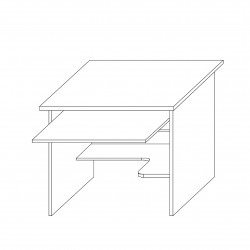                  Rysunek poglądowy                                                 Załącznik nr 23 do zadania  1BIURKO – ZABUDOWAW skład biurka wchodzą trzy elementy: szafki podblatowe plus blatELEMENT 1     wymiary w mm / szer. x gł. x wys./  400 x 550 x 720-730korpus, półki wykonane z płyty o grubości 18 mm w kolorze olcha, szafka bez  wieńca górnego, stanowić go będzie blat o grubości 25 mm,szafka szerokości 400 mm zamykana drzwiczkami,wewnątrz szafki półka umieszczona na podpórkowych wałkach,drzwi  lewostronne, zamykane na zamek patentowy, wyposażone w zawiasy puszkowe, uchwyty metalowe  2-punktowe  o rozstawie 128 mm  w kolorze RAL 9006, w górnej części szafki wolna przestrzeń o wysokości 120 mm,szafka od spodu osadzona na ślizgaczach meblowych z tworzywa, dwupunktowych o trzpieniach fi-8mm.               120		                            400          ELEMENT 2    wymiary w mm / szer. x gł. x wys./ 400 x 550 x 720-730korpus, i fronty szuflad  wykonane z płyty o grubości 18 mm,szafka bez wieńca górnego, stanowić go będzie blat o grubości 25 mm,szafka wyposażona w trzy  szuflady, osadzone na prowadnicach rolkowych,fronty  szuflad wyposażone w uchwyty metalowe, meblowe, 2-punktowe  o rozstawie 128 mm  w kolorze RAL 9006, szafka od spodu osadzona na ślizgaczach meblowych z tworzywa, dwupunktowych o trzpieniach fi-8mm.  	120 mm                                                 400ELEMENT 3   wymiary w mm / szer. x gł. x wys./  400 x 550 x 720-730korpus i  półki wykonane z płyty o grubości 18 mm, szafka bez  wieńca górnego, stanowić go będzie blat o grubości 25 mm, szafka szerokości 400 mm zamykana drzwiczkami,wewnątrz szafki półka umieszczona na podpórkowych wałkach,drzwi  prawostronne, zamykane na zamek patentowy, wyposażone w zawiasy puszkowe, uchwyty metalowe                                2-punktowe  o rozstawie 128 mm  w kolorze RAL 9006, w górnej części szafki wolna przestrzeń o wysokości 120 mm,szafka od spodu osadzona na ślizgaczach meblowych z tworzywa, dwupunktowych o trzpieniach fi-8mm.               120		                            400  Blat o wymiarach: długość blatu 2200 mm, szer. 600 mm, grubość blatu  25 mm, cena blatu wliczona w cenę elementów - szafek blat zamontowany winien być na szafkach zgodnie ze schematem:Elementy  zestawu:                                                            ELEMENT 2                              ELEMENT 1                                                                                                                               ELEMENT 3                                                                         Załącznik nr 24 do zadania  1SZAFKA WISZĄCA NA KORESPONDENCJĘ         Wymiary: /szer.  x gł. x wys./   900 x 400 x 800 mmszafkę  należy wykonać zgodnie z: ogólnymi warunkami wykonania mebli oraz przedstawionym opisem i rysunkiem,szafka wykonana z płyty meblowej grubości 18 mm, ścianka tylna z płyty pilśniowej, jednostronnie białej,górna część szafki o  wysokości 400 mm zamykana drzwiczkami, drzwi wyposażone w zawiasy puszkowe, uchwyty meblowe 2-punktowe  o rozstawie 128 mm   w kolorze RAL 9006, dolna część szafki podzielona  na 9 symetrycznie rozmieszczonych przegródek – trzy  w poziomie, trzy  w pionie, przegródki  o szer. 270 mm i wysokości 80-120 mm,  przegrody wykonane z płyty o grubości 10 mm w kolorze olcha,dolna część szafki, z przegródkami, zamykana jednoczęściowym frontem,we froncie należy zastosować mechanizm  unoszący front drzwi w górę,do szafki dołączone elementy umożliwiające zawieszenie jej na ścianie.                                                         			  400 mm								  400 mm                                              270 mm              270 mm             270 mm                                                                   900 mm                                                                                                                                                  Załącznik nr 25 do zadania 1SZAFA BIBLIOTECZNA Z SZUFLADAMI         Wymiary: / szer. x gł. x wys./  600 x 400 x 1840-2000  mm, szafę  należy wykonać zgodnie z: ogólnymi warunkami wykonania mebli oraz przedstawionym opisem,korpus wykonany z płyty meblowej grubości 18 mm, kolor olcha, w dolnej części szafy, do wysokości 750-800 mm umieszczone cztery szuflady osadzone na prowadnicach rolkowych,fronty szuflad wyposażone w  uchwyty meblowe 2-punktowe  o rozstawie 128 mm   w kolorze RAL 9006, górna część szafy wyposażona w dwie symetrycznie rozmieszczone półki z płyty o gr. 18 mm, osadzone na podpórkowych wałkach,szafa osadzona na stopkach meblowych z tworzywa: fi-50 mm i wysokości 27 mm (w kolorze czarnym).                                                                                                                                          								          Załącznik nr 26 do zadania 1SZAFA – OBUDOWA SZAFY METALOWEJ       Wymiary w mm: / szer. x gł. x wys./     -  800 x 600 x 1840-2000 /mm/szafę  należy wykonać zgodnie z: ogólnymi warunkami wykonania mebli oraz przedstawionym opisem, korpus wykonany z płyty wiórowej o grubości 18 mmszafa bez płyty dolnej oraz tylnej ściany – stanowić będzie obudowę szafy metalowej, w szafie należy zastosować cokół o wysokości 50 mm,drzwi dwuskrzydłowe, wyposażone w zawiasy puszkowe, uchwyty metalowe 2-punktowe  o rozstawie 128 mm                         w kolorze RAL 9006, zamykane na zamek patentowy,wewnątrz szafy na wysokości 1600 mm umieszczona półka, wzmacniająca konstrukcję szafy,szafa od spodu osadzona na ślizgaczach meblowych z tworzywa, dwupunktowych o trzpieniach fi-8mm.                Zadanie nr 2OGÓLNE WARUNKI WYKONANIA MEBLI Wykonawca musi posiadać aktualne atesty lub inne dokumenty potwierdzające, zgodnie z obowiązującymi przepisami, jakość produktów:a) tkanina tapicerska stosowana w krzesłach tapicerowanych, fotelach  i kanapach musi  posiadać odporność                 na ścieranie min. 150 tys. cykli w skali Martindale'a, potwierdzone stosownym atestem.b) krzesła obrotowe – wyrób musi spełniać wymagania w zakresie bezpieczeństwa użytkowania oraz spełniać wymagania ergonomiczne zgodnie z warunkami zawartymi  w Rozporządzeniu Ministra Pracy i Polityki Socjalnej               z dnia 01.12.1998 r. (Dz. U. z 1998r.,  Nr 148, poz. 973) w sprawie bezpieczeństwa i higieny pracy na stanowiskach wyposażonych w monitory ekranowe. potwierdzone odpowiednimi dokumentami - protokołem oceny ergonomicznej z wynikiem pozytywnym. Aktualne atesty i protokoły Wykonawca dostarczy wraz z  dostawą.Wygląd mebli, jak na załączonych rysunkach poglądowych.Kolorystyka  konstrukcji, ram, tapicerki i wybarwień drewna w opisie przedmiotu zamówienia.W meblach bez podanych wymiarów ich gabaryty i konstrukcja powinny być zgodne z ich przeznaczeniem.Meble należy dostarczyć (wraz z wniesieniem, rozniesieniem i ustawieniem we wskazanych pomieszczeniach biurowych) do obiektów wskazanych przez Zamawiającego, zlokalizowanych na terenie miasta Białystok:- IV Komisariat Policji, ul. Wspólna 32, 15 -346 Białystok,- I Komisariat Policji, ul. Ogrodowa 21, 15-027 Białystok,- Magazyn KWP, ul. Hajnowska 12, 15-854 Białystok.Dostarczone meble muszą być: fabrycznie nowe (wykonane w I gatunku), nieregenerowane, nieużywane;zapakowane tak, aby zapobiec uszkodzeniu lub pogorszeniu ich stanu podczas transportu do miejsca przeznaczenia.         Załącznik nr 1 do zadania 2FOTEL OBROTOWY      wyposażony w mechanizm zapewniający swobodne odchylanie siedziska wraz z oparciem oraz       swobodne   kołysanie się np.  MULTIBLOCK lub równoważny,ergonomiczne,  wyprofilowane oparcie ze zintegrowanym zagłówkiem,tapicerowany tkaniną, regulowany zagłówek,stalowe podłokietniki z miękkimi  tapicerowanymi  tkaniną nakładkami,podstawa pięcioramienna z polerowanego aluminium,płynna regulacja wysokości fotela za pomocą podnośnika pneumatycznego,możliwość blokady siedziska i oparcia w wybranej pozycji,tapicerka z tkaniny w kolorze ciemnoszarym, o wytrzymałości na ścieranie min. 150 tys. cykli  w skali Martindale'a.Atest potwierdzający ścieralność oferowanej tkaniny Wykonawca dostarczy wraz z dostawą.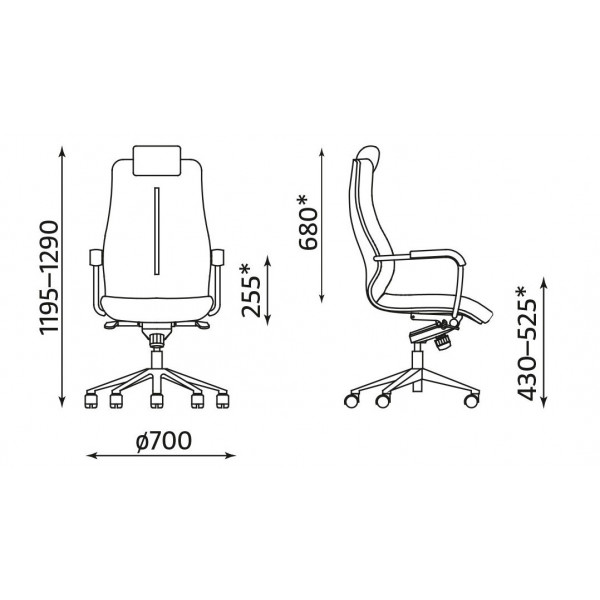                              Rysunek poglądowy                           								   								    				      Załącznik nr 2 do zadania 2KRZESŁO Konstrukcja metalowa, chromowana, Stopki zabezpieczające do powierzchni miękkich,Siedzisko i oparcie  wykonane z jednego kawałka sklejki, giętej i profilowanej w tzw. 3D,Elementy drewniane (sklejka) w kolorze olcha,Siedzisko i oparcie z nakładkami tapicerowanymi,Tapicerka nakładek w kolorze czarnym, o  wytrzymałości na ścieranie min. 150 tys. cykli  w skali Martindale’a, Atest o wytrzymałości na ścieranie tkaniny Wykonawca dostarczy wraz z dostawą.    Rysunek poglądowy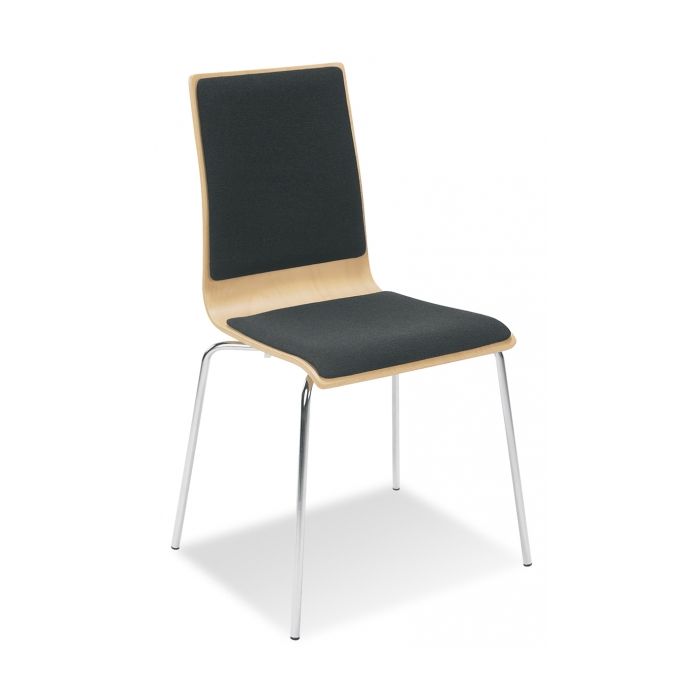       Załącznik nr 3 do zadania 2KRZESŁO OBROTOWEErgonomiczne – musi posiadać aktualny protokół oceny ergonomicznej z wynikiem pozytywnym, Protokół oceny ergonomicznej z wynikiem pozytywnym - zgodnie z Rozporządzeniem Ministra Pracy                                       i  Polityki Socjalnej z dnia 1 grudnia 1998 r. (Dz. U. z 1998r., Nr 148, poz. 973) w sprawie bezpieczeństwa  i higieny pracy na stanowiskach wyposażonych w monitory ekranowe, Wykonawca dostarczy wraz  z dostawą.Podłokietniki  w kolorze czarnym, Podstawa jezdna 5-ramienna z  kółkami jezdnymi  w kolorze czarnym, Mechanizmy regulacji  wysokości siedziska i pochylenia oparcia powinny być łatwo dostępne    i   proste  w obsłudze oraz tak usytuowane, aby regulację można było wykonywać   w pozycji siedzącej, bez potrzeby użycia narzędzi, Tapicerka oparcia i płyty siedziska z tkaniny  w kolorze ciemnoszarym tkanina miękka,  antyelektrostatyczna, przepuszczająca powietrze,Tapicerka z tkaniny o wytrzymałości na ścieranie min. 150 tys. cykli  w skali Martindale'a,Atest o wytrzymałości na ścieranie tkaniny Wykonawca dostarczy wraz z dostawą.        								 Załącznik nr 4 do zadania 3KRZESŁO PLASTIKOWEkonstrukcja krzesła - metalowa, chromowana,siedzisko i oparcie wykonane z  tworzywa sztucznego/plastiku, w kolorze czarnym.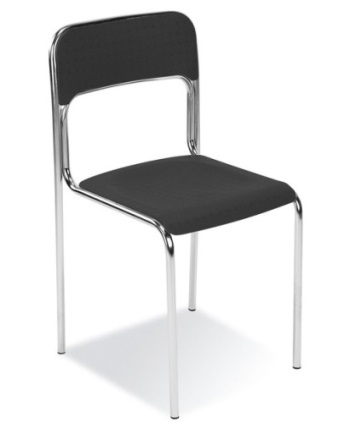                        Rysunek poglądowy        Załącznik nr 5 do zadania 2KRZESŁO TWARDE Z PULPITEM Krzesła mają występować jako nietapicerowane,Konstrukcja metalowa wykonana  z rurek  o średnicy 18-20mm, w kolorze RAL 9006, łączenia estetyczne                               z niewidocznym miejscem połączenia,Siedzisko i oparcie  wykonane z jednego kawałka sklejki, giętej i profilowanej w tzw. 3D,Krzesło ma mieć formę prostokątną, szerokość siedziska i oparcia ma być jednakowa w całym zakresie,Podłokietniki wykonane ze sklejki o takiej samej grubości jak siedzisko,Stopki  zakończone nakładkami z tworzywa sztucznego, zabezpieczającymi posadzkę, Pulpit mocowany do prawego podłokietnika, Kolor sklejki olcha.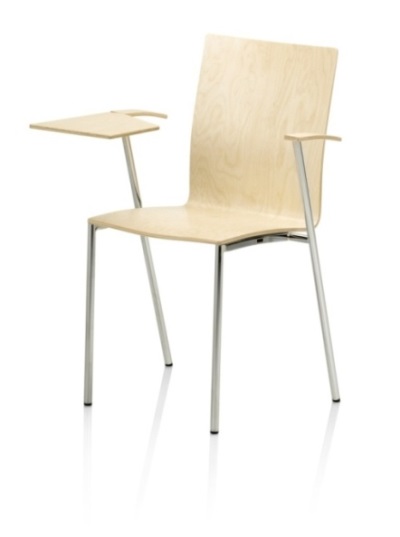                  Rysunek poglądowy    Załącznik nr 6 do zadania 2KRZESŁO TWARDEKonstrukcja krzesła - metalowa, chromowana, Stopki zabezpieczające do powierzchni twardych,Siedzisko i oparcie  wykonane z jednego kawałka sklejki, giętej i profilowanej w tzw. 3D,Elementy drewniane (sklejka) w kolorze olcha.                                              Rysunek poglądowy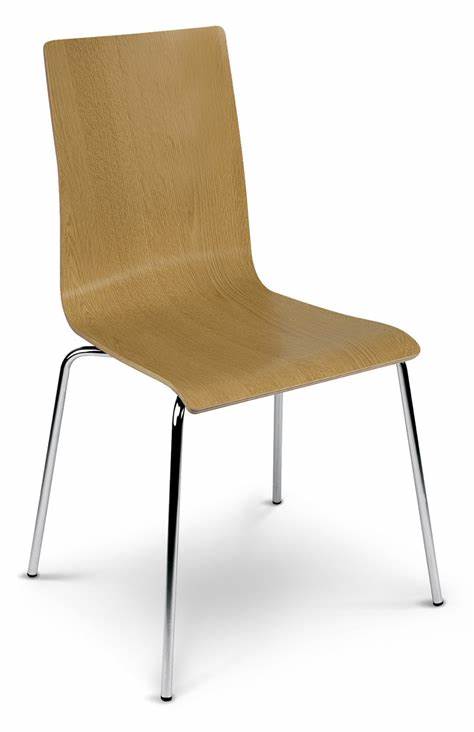            Załącznik nr 7 do zadania 2ŁAWKA DO SZATNI       Wymiary: /dł. x wys. x gł./ 1500 x 420 x 360 mm            Konstrukcja stalowa na bazie rurek o średnicy 40 mm,Konstrukcja malowana proszkowo na kolor jasnoszary RAL 7035,Stópki czarne plastikowe,Siedzisko: listwy o wymiarach 85 x 24 mm,Listwy pokryte bezbarwnym lakierem wodoodpornym,Listwy mocowane do konstrukcji za pomocą śrub.      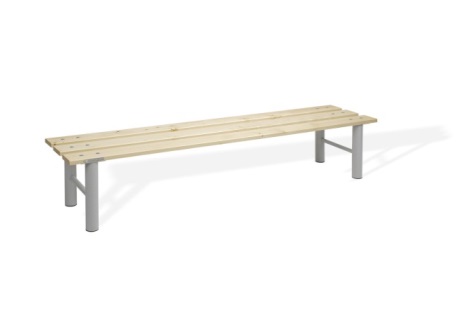                  Rysunek poglądowy               Załącznik nr 8 do zadania 2ŁAWKA miski siedzisk i oparcia wykonane z plastiku, kolor: czarny,wytrzymała, metalowa konstrukcja ramy w kolorze czarnym ,nogi w kształcie odwróconej litery „ T ”.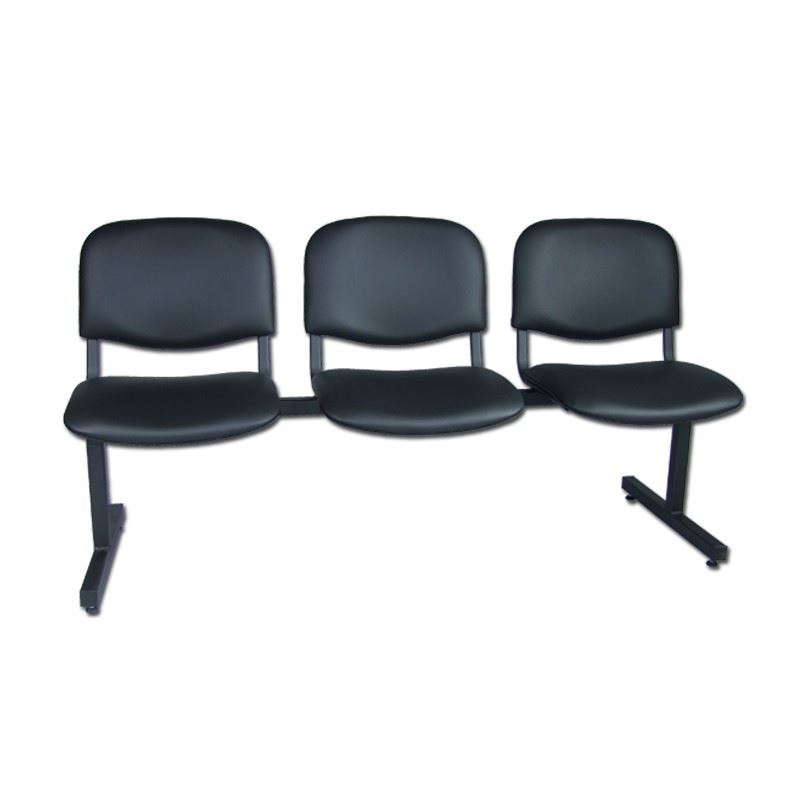 Rysunek poglądowyZałącznik nr 9 do zadania 2KANAPA 2-OSOBOWASzerokość 1500 -1650 mmGłębokość: 950 - 1000 mmkanapa bez zastosowania funkcji spania (nierozkładana),stelaż wykonany z   drewna oraz płyty meblowej,w siedzisku i oparciu zastosowanie materiałów (pianki, sprężyny) zapewniających komfort użytkowania,kanapa w całości tapicerowana tkaniną,kolor tapicerki ciemnoszary, o wytrzymałości na ścieranie min. 150 tys. cykli  w skali Martindale'a,atest o wytrzymałości na ścieranie tkaniny Wykonawca dostarczy wraz z dostawą.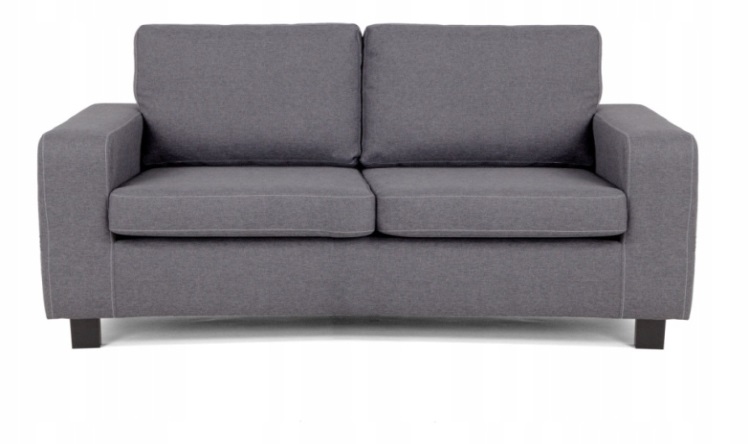             Rysunek poglądowy                                                                                                                                                        Załącznik nr 10 do zadania 2FOTEL ROZKŁADANY-AMERYKANKAfotel jednoosobowy, rozkładany z możliwością spania,szerokość min. 80  cm, maks.  100 cm,pojemnik na pościel,kolor tapicerki ciemnoszary, o wytrzymałości na ścieranie min. 150 tys. cykli  w skali Martindale'a,atest o wytrzymałości na ścieranie tkaniny Wykonawca dostarczy wraz z dostawą.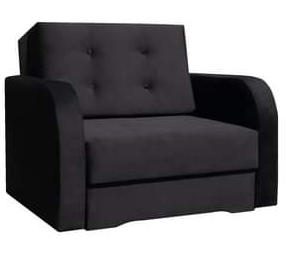          Rysunek poglądowy                                                   Załącznik nr 11 do zadania 2KOMPLET WYPOCZYNKOWYWymiary wersalki: szerokość siedziska: 2000 – 2200 mm                                głębokość: 800 -900 mm                    fotela:  szerokość siedziska: 520-560 mm                                głębokość: 700-760 mmKomplet stanowi wersalka i fotel – dopasowane  do siebie  pod względem modelu, wybarwienia oraz wzoru. Meble  należy wykonać zgodnie z ogólnymi warunkami wykonania mebli oraz opisem,Konstrukcja wykonana z drewna i płyty wiórowej,W siedzisku i oparciu zastosowanie materiałów (pianki, sprężyny) zapewniających komfort użytkowania, Podłokietniki miękkie, tapicerowane tkaniną,Nóżki drewniane –drewno o jasnym wybarwieniu,Wersalka z funkcją spania (pojemnik na pościel),Elementy kompletu tapicerowane tkaniną w kolorze ciemnoszarym, o wytrzymałości na ścieranie min. 150 tys. cykli  w skali Martindale'a,Atest o wytrzymałości na ścieranie tkaniny Wykonawca dostarczy wraz z dostawą.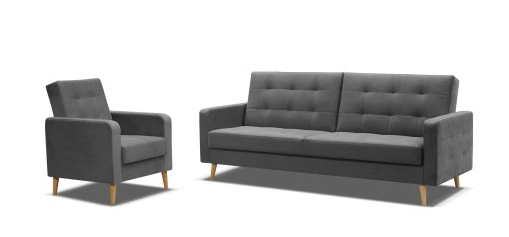                               Rysunek poglądowy                                                   Załącznik nr 12 do zadania 2KRZESŁO MIĘKKIEmetalowa, malowana na czarno rama,miękkie, tapicerowane tkaniną siedzisko i oparcie,kolor tapicerki ciemnoszary, o wytrzymałości na ścieranie min. 150 tys. cykli  w skali Martindale'a,atest o wytrzymałości na ścieranie tkaniny Wykonawca dostarczy wraz z dostawą.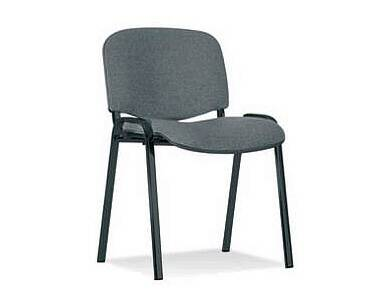 Rysunek poglądowyZadanie nr 3OGÓLNE WARUNKI WYKONANIA MEBLI Wszystkie wymiary podane są w kolejności: szerokość x głębokość x wysokość.Wykonawca musi posiadać stosowne certyfikaty i atesty potwierdzające, zgodnie z obowiązującymi przepisami jakość produktu, wystawione przez niezależne podmioty:a) szafy certyfikowane muszą posiadać stosowny certyfikat do przechowywania dokumentów niejawnych i spełniać kryteria klas, zgodnie z opisem przedmiotu zamówienia, wg Rozporządzenia Rady Ministrów z dnia 29 maja 2012 roku (Dz. U. z 2012r., poz. 683), w sprawie środków bezpieczeństwa fizycznego stosowanych do zabezpieczania informacji niejawnych. Certyfikat zgodności należy dostarczyć wraz z dostawą.b) regały metalowe muszą posiadać deklarację zgodności zawierającą dane o dopuszczalnym obciążeniu półek – zgodnie z wymogami ujętymi w rozporządzeniu Ministra Pracy i Polityki Socjalnej w sprawie ogólnych przepisów bezpieczeństwa i higieny pracy z dnia 26.09.1997r. (t. j. Dz. U. z 2003r., Nr 169 poz. 1650 ze zm.).  Deklarację zgodności należy dostarczyć wraz z dostawą.Szafy muszą posiadać tabliczkę, wydaną przez jednostkę certyfikującą akredytowaną w krajowym systemie akredytacji, zamontowaną na wewnętrznej, górnej stronie drzwi, zawierającą następujące dane:a) nazwę wyrobu,b) nazwę i kod identyfikacyjny producenta, typ i numer modelu,c) numer fabryczny, rok produkcji, klasę wyrobu, numer certyfikatu,d) masę.5.   Meble należy dostarczyć (wraz z wniesieniem, rozniesieniem i ustawieniem we skazanych miejscach) do obiektów Zamawiającego, zlokalizowanych na terenie miasta Białystok:- IV Komisariat Policji, ul. Wspólna 32, 15 -346 Białystok,- I Komisariat Policji, ul. Ogrodowa 21, 15-027 Białystok,- Komenda Wojewódzka Policji, ul. Sienkiewicza 65, 15-003 Białystok,- Magazyn KWP, ul. Hajnowska 12, 15-854 Białystok.6.   Dostarczone meble muszą być: fabrycznie nowe (wykonane w I gatunku), nieregenerowane, nieużywane, w całości skręcone, (wyjątek stanowią regały, które należy dostarczyć fabrycznie zapakowane, do samodzielnego montażu)  i gotowe do użytku;zapakowane tak, aby zapobiec uszkodzeniu lub pogorszeniu ich stanu podczas transportu do miejsca przeznaczenia;								        Załącznik nr 1 do zadania 3SZAFA METALOWA DO PRZECHOWYWANIA DOKUMENTÓW ŚCIŚLE TAJNYCH  Z JEDNYM SKARBCEMWymiary   /szer. x gł. x wys./  700 x 450-500 x1500 mmJednodrzwiowa szafa metalowa klasy S2 typ 3 przeznaczona do przechowywania dokumentów niejawnych oznaczonych klauzulą ,, ściśle tajne”. Szafa musi posiadać certyfikat do przechowywania dokumentów niejawnych wydany przez uprawniony podmiot           i spełniać co najmniej kryteria wg klasy S2 Typ 3 Rozporządzenia Rady Ministrów z dnia 29 maja 2012 roku,                    (Dz. U. z 2012r., poz. 683) w sprawie środków bezpieczeństwa fizycznego stosowanych do zabezpieczania informacji niejawnych. Certyfikat zgodności należy dostarczyć wraz z dostawą.Korpus szafy, drzwi, skrytki i inne elementy konstrukcyjne  wykonane ze stali konstrukcyjnej wyższej jakości,               o grubości minimum 5 mm, a w przypadku konstrukcji wielopłaszczowej grubość płaszcza  zewnętrznego powinna wynosić minimum 3 mm. Szafa wyposażona w:a) zamek mechaniczny kluczowy, co najmniej klasy B wg Polskiej Normy PN-EN 1300, zabezpieczony przed działaniem destrukcyjnym, w tym przed przewierceniem.b) zamek elektroniczny  szyfrowy, co najmniej klasy B wg Polskiej Normy PN-EN 1300.Drzwi blokowane mechanizmem ryglowym na trzech krawędziach.Wewnątrz szafy- dwie przestawne półki oraz skarbczyk o wysokości 321-370 mm, zamykany atestowanym zamkiem kluczowym. Szafa wyposażona w otwory do kotwienia i uchwyt do plombowania.Kolor szafy – jasno szary.       Załącznik nr 2 do zadania 3SZAFA METALOWA DO PRZECHOWYWANIA DOKUMENTÓW POUFNYCH  Z JEDNYM SKARBCEMWymiary   /szer. x gł. x wys./ 700 x 450-500 x1500 mm.Jednodrzwiowa  szafa metalowa klasy A typ 1 przeznaczona do przechowywania dokumentów niejawnych oznaczonych klauzulą ,,poufne”. Szafa musi posiadać certyfikat do przechowywania dokumentów niejawnych wydany przez uprawniony podmiot  i spełniać co najmniej kryteria wg klasy A Typ 1 Rozporządzenia Rady Ministrów z dnia 29 maja 2012 roku,                    (Dz. U. z 2012r., poz. 683) w sprawie środków bezpieczeństwa fizycznego stosowanych do zabezpieczania informacji niejawnych. Certyfikat zgodności należy dostarczyć wraz z dostawą.Szafa wykonana z blachy stalowej o grubości 1 mm, zabezpieczonej przed korozją.Szafa wyposażona w atestowany zamek  kluczowy mechaniczny, co najmniej klasy A wg Polskiej Normy PN-EN 1300.Drzwi szafy zabezpieczone ryglem co najmniej na trzech krawędziach.Wewnątrz szafy- dwie półki oraz jeden skarbiec  o wysokości 321-370 mm, zamykany atestowanym zamkiem kluczowym. Szafa wyposażona w otwory do kotwienia i uchwyt do plombowania.Kolor szafy – jasno szary.       							                         Załącznik nr 3 do zadania 3SZAFA METALOWA DO PRZECHOWYWANIA DOKUMENTÓW POUFNYCH  Z TRZEMA SKARBCAMIWymiary   /szer. x gł. x wys./  700 x 450-500 x1850-1900 mmJednodrzwiowa  szafa metalowa klasy A typ 1 przeznaczona do przechowywania dokumentów niejawnych oznaczonych klauzulą ,,poufne”. Szafa musi posiadać Certyfikat do przechowywania dokumentów niejawnych wydany przez uprawniony podmiot i spełniać co najmniej kryteria wg klasy A Typ 1 Rozporządzenia Rady Ministrów z dnia 29 maja 2012 roku,                    (Dz. U. z 2012r., poz. 683) w sprawie środków bezpieczeństwa fizycznego stosowanych do zabezpieczania informacji niejawnych. Certyfikat zgodności należy dostarczyć wraz z dostawą.Szafa wykonana z blachy stalowej o grubości 1 mm, zabezpieczonej przed korozją.Szafa wyposażona w atestowany zamek  kluczowy mechaniczny, co najmniej klasy A wg Polskiej Normy PN-EN 1300.Drzwi szafy zabezpieczone ryglem co najmniej na trzech krawędziach.Wewnątrz szafy - jedna  półka oraz trzy skarbce – każdy o wysokości  321-370 mm, zamykany atestowanym zamkiem kluczowym.Szafa wyposażona w otwory do kotwienia i uchwyt do plombowania.Kolor szafy – jasno szary.    						                                          Załącznik nr 4 do zadania 3SZAFA METALOWA DO PRZECHOWYWANIA DOKUMENTÓW POUFNYCH Z PIĘCIOMA SKARBCAMIWymiary   /szer. x gł. x wys./  700 x 450-500 x1850-1900 mmJednodrzwiowa  szafa metalowa klasy A typ 1 przeznaczona do przechowywania dokumentów niejawnych oznaczonych klauzulą ,,poufne”. Szafa musi posiadać Certyfikat do przechowywania dokumentów niejawnych wydany przez uprawniony podmiot            i spełniać co najmniej kryteria wg klasy A Typ 1 Rozporządzenia Rady Ministrów z dnia 29 maja 2012 roku,                    (Dz. U. z 2012r., poz. 683) w sprawie środków bezpieczeństwa fizycznego stosowanych do zabezpieczania informacji niejawnych. Certyfikat zgodności należy dostarczyć wraz z dostawą.Szafa wykonana z blachy stalowej o grubości 1 mm, zabezpieczonej przed korozją.Szafa wyposażona w atestowany zamek  kluczowy mechaniczny, co najmniej klasy A wg Polskiej Normy PN-EN 1300.Drzwi szafy zabezpieczone ryglem co najmniej na trzech krawędziach.Wewnątrz szafy – pięć  skarbców – każdy o wysokości  321-370 mm, zamykany atestowanym zamkiem kluczowym.Szafa wyposażona w otwory do kotwienia i uchwyt do plombowania.Kolor szafy – jasno szary.							  	         Załącznik nr 5 do zadania 3SZAFA METALOWA DO PRZECHOWYWANIA DOKUMENTÓW POUFNYCHWymiary   /szer. x gł. x wys./ 1000 x 450-500 x1850-1900 mmDwudrzwiowa szafa metalowa klasy A  typ 1 przeznaczona do przechowywania dokumentów niejawnych oznaczonych klauzulą ,,poufne”. Szafa musi posiadać certyfikat do przechowywania dokumentów niejawnych wydany przez uprawniony podmiot             i spełniać co najmniej kryteria wg klasy A Typ 1 Rozporządzenia Rady Ministrów z dnia 29 maja 2012 roku (Dz. U. z 2012r., poz. 683), w sprawie środków bezpieczeństwa fizycznego stosowanych do zabezpieczania informacji niejawnych. Certyfikat zgodności należy dostarczyć wraz z dostawą.Szafa wykonana z blachy stalowej o grubości 1 mm, zabezpieczonej przed korozją.Szafa wyposażona w atestowany zamek  kluczowy mechaniczny, co najmniej klasy A wg Polskiej Normy PN-EN 1300.Drzwi szafy zabezpieczone ryglem co najmniej na trzech krawędziach.Wewnątrz szafy cztery przestawne półki.Szafa wyposażona w otwory do kotwienia i uchwyt do plombowania.Kolor szafy – jasno szary.      						                                            Załącznik nr 6 do zadania 3SZAFA METALOWA DO PRZECHOWYWANIA DOKUMENTÓW POUFNYCH Z JEDNYM SKARBCEMWymiary   /szer. x gł. x wys./ 1000 x 450-500 x1850-1900 mm.Dwudrzwiowa szafa metalowa klasy A przeznaczona do przechowywania dokumentów niejawnych oznaczonych klauzulą ,,poufne”.Szafa musi posiadać certyfikat do przechowywania dokumentów niejawnych wydany przez uprawniony podmiot           i spełniać co najmniej kryteria wg klasy A Typ 1 Rozporządzenia Rady Ministrów z dnia 29 maja 2012 roku (Dz. U. z 2012r., poz. 683), w sprawie środków bezpieczeństwa fizycznego stosowanych do zabezpieczania informacji niejawnych. Certyfikat zgodności należy dostarczyć wraz z dostawą.Szafa wykonana z blachy stalowej o grubości 1 mm, zabezpieczonej przed korozją.Szafa wyposażona w atestowany zamek  kluczowy mechaniczny, co najmniej klasy A wg Polskiej Normy PN-EN 1300.Drzwi szafy zabezpieczone ryglem co najmniej na trzech krawędziach.Wewnątrz szafy - trzy przestawne półki oraz jeden skarbiec – o wysokości  321-370 mm, zamykany atestowanym zamkiem kluczowym.Szafa wyposażona w otwory do kotwienia i uchwyt do plombowania.Kolor szafy – jasno szary.       						                                        Załącznik nr 7 do zadania 3SZAFA METALOWA DO PRZECHOWYWANIA DOKUMENTÓW ŚCIŚLE TAJNYCH  Z JEDNYM SKARBCEM 2-DRZWIOWA1.  Wymiary   /szer. x gł. x wys./  1000 x 450-500 x 1850-1900 mm2. Dwudrzwiowa  szafa metalowa klasy S2 typ 3 przeznaczona do przechowywania dokumentów niejawnych      oznaczonych klauzulą ,, ściśle tajne”.3. Szafa musi posiadać certyfikat do przechowywania dokumentów niejawnych wydany przez uprawniony podmiot                   i spełniać co najmniej kryteria wg klasy S2 Typ 3 Rozporządzenia Rady Ministrów z dnia 29 maja 2012 roku (Dz. U. z 2012r., poz. 683), w sprawie środków bezpieczeństwa fizycznego stosowanych do zabezpieczania informacji niejawnych. Certyfikat zgodności należy dostarczyć wraz z dostawą.4. Korpus szafy, drzwi, skrytki i inne elementy konstrukcyjne  wykonane ze stali konstrukcyjnej wyższej jakości,                       o grubości minimum 5 mm, a w przypadku konstrukcji wielopłaszczowej grubość płaszcza  zewnętrznego powinna wynosić minimum 3 mm.5. Szafa wyposażona w:a) zamek mechaniczny kluczowy, co najmniej klasy B wg Polskiej Normy PN-EN 1300, zabezpieczony przed działaniem destrukcyjnym, w tym przed przewierceniem,b) zamek mechaniczny szyfrowy, co najmniej klasy B wg Polskiej Normy PN-EN 1300.6. Drzwi blokowane mechanizmem ryglowym na trzech krawędziach.7. Wewnątrz szafy- trzy przestawne półki oraz skarbczyk o wysokości 321-370 mm, zamykany atestowanym zamkiem kluczowym.8. Szafa wyposażona w otwory do kotwienia i uchwyt do plombowania.9. Kolor szafy – jasno szary.  									          Załącznik nr 8 do zadania 3 SZAFA METALOWA  BHP          Wymiary: /wys. x szer. x gł./  1800 x 800 x 490-500  mm,Dwudrzwiowa.Drzwi ryglowane trzypunktowo, zamykane zamkiem kluczowym.Wykonana z blachy min. 0,6 mm, wieniec dolny wykonany z blachy stalowej grubości 1,0 mm.Wewnątrz  każdego przedziału szafy - półka oraz drążek na wieszaki ubraniowe. Otwory wentylacyjne w drzwiach. Malowana farbami proszkowymi / RAL 7035 -  kolor szary/.Fabrycznie zapakowana i wniesiona do wskazanego pomieszczenia biurowego.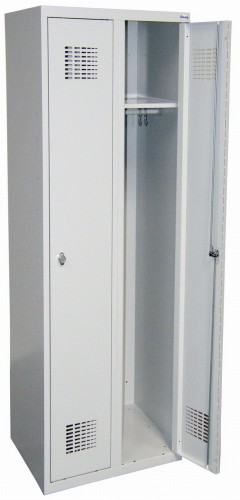 Rysunek poglądowy                                                                                                                              Załącznik nr 9 do zadania 39.  REGAŁ MAGAZYNOWY METALOWY     Wymiary: /szer.  x gł. x wys. /  900-950 x 400 x 1850- 2000  mmCztery  nogi z gęstą perforacją  ( co 4,5-5,5 cm ) umożliwiającą zamontowanie półek   na dowolnej wysokości.Pięć półek metalowych.Elementy regału wykonane z blachy ocynkowanej.Sposób montażu - śrubowy (w zestawie komplet śrub do skręcania regału).Nośność jednej półki -  minimum 90 kg.Regały metalowe muszą posiadać deklarację zgodności zawierającą dane o dopuszczalnym obciążeniu półek – zgodnie           z wymogami ujętymi w rozporządzeniu Ministra Pracy i Polityki Socjalnej w sprawie ogólnych przepisów bezpieczeństwa i higieny pracy z dnia 26.09.1997r.  (t. j. Dz. U. z 2003r., Nr 169 poz. 1650 ze zm.).  Deklarację zgodności należy dostarczyć wraz z dostawą.7.  Zapakowany fabrycznie i wniesiony do wskazanego pomieszczenia.ParametrPłyta o grubości 18 mmPłyta o grubości 25 mmGęstośćmin. 609 kg/m3min. 595 kg/m3wytrzymałość na zginaniemin.11 N/mm2min. 10,5 N/mm2